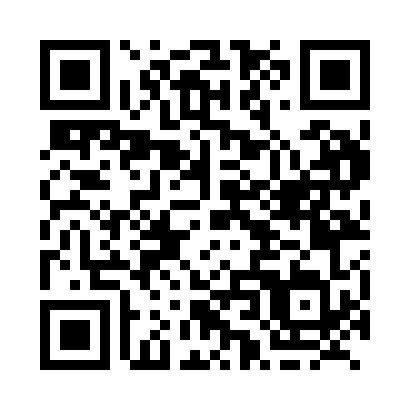 Prayer times for Bull Pen, Quebec, CanadaMon 1 Jul 2024 - Wed 31 Jul 2024High Latitude Method: Angle Based RulePrayer Calculation Method: Islamic Society of North AmericaAsar Calculation Method: HanafiPrayer times provided by https://www.salahtimes.comDateDayFajrSunriseDhuhrAsrMaghribIsha1Mon2:534:5612:506:168:4410:472Tue2:534:5612:506:168:4410:473Wed2:534:5712:506:168:4310:474Thu2:544:5712:506:168:4310:475Fri2:544:5812:516:158:4310:476Sat2:554:5912:516:158:4210:467Sun2:575:0012:516:158:4210:458Mon2:585:0112:516:158:4110:439Tue2:595:0112:516:158:4110:4210Wed3:015:0212:516:148:4010:4111Thu3:025:0312:516:148:3910:4012Fri3:045:0412:526:148:3910:3813Sat3:065:0512:526:138:3810:3714Sun3:075:0612:526:138:3710:3515Mon3:095:0712:526:138:3610:3416Tue3:115:0812:526:128:3610:3217Wed3:125:0912:526:128:3510:3118Thu3:145:1012:526:118:3410:2919Fri3:165:1112:526:118:3310:2820Sat3:185:1212:526:108:3210:2621Sun3:205:1312:526:108:3110:2422Mon3:215:1412:526:098:3010:2223Tue3:235:1512:526:098:2910:2024Wed3:255:1712:526:088:2810:1925Thu3:275:1812:526:078:2610:1726Fri3:295:1912:526:078:2510:1527Sat3:315:2012:526:068:2410:1328Sun3:335:2112:526:058:2310:1129Mon3:355:2312:526:048:2110:0930Tue3:375:2412:526:048:2010:0731Wed3:395:2512:526:038:1910:05